SELECTMEN’S MEETING  AGENDAAugust 19th, 2020 Flag Salute 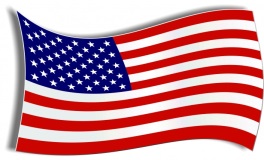 CALL TO ORDER: 6:00 PMROLL CALL: Geoff Johnson, Bill Rand, Nancy Hatch, Gerald Folster & Lee BryantDebbie Hodgins, Administrative Assistant Cathy Jordan, Town Clerk  SIGN IN SHEET – For all participants of meetingsGUEST:Mike Carroll, Executive Director MRCEXECUTIVE SESSION: Pursuant to 1 M.R.S.A § (6) (F) Poverty AbatementPursuant to 1 M.R.S.A. § 405 (6) (E) Attorney ConsultationsNOMINATIONS:MMA Annual Election of Vice President, Executive Committee Members – See voting ballotAPPOINTMENTS:Select a board member to consult with Town Attorney when needed.MINUTES:  July 22nd & July 29th of the Selectboard meetingsACO REPORT:  NoneCEO REPORT:  See attached reportCLERKS REPORT:  Oaths of OfficeEDDINGTON FIRE DEPSRTMENT:  See attached reportROADS: Update on roads Daily log websitePLANNING BOARD:  Draft Minutes of the August 5th meeting, InformationalSCHOOL BOARD MEMBER REPORT: See attached Report and school informationTREASURERS REPORT:1.  Vacation time request Sept 1st, 2020 – Sept 5th, 20202.  Monthly reportsNEW BUSINESS:  OLD BUSINESS:   TIF Committee - Table Review of Policies from July 29th Select Board WorkshopPUBLIC COMMENTS:ADJOURNMENT from meetingTime:MotionWORKSHOP:Review Policies Workshop – Ethics Policy & Personnel  